[kqyh cksyhpkS- j.kchj flag fo'ofo|ky;] thUn ds ifjlj esa Qyksa ds fy, ckx dh [kqyh cksyh 31 ekpZ 2019 rd fnukad& 18@05@2018 dks gksxh] ftldk fooj.k bl izdkj gS%&1- ve:n ds isM+& 69 isM+2- csj ds isM+& 539 isM+ cksyh yxkkus ds bPNqd O;fDr fnukad& 18@05@2018 dks fo'ofo|ky; esa lqcg 11%00 cts lHkkxkj d{k esa 50000@& ¼:i;s iPpkl gtkj dsoy½ cksyh jkf'k ds lkFk vk ldrs gSA vU; fu;e o 'krsZa ekSds ij gh lquk nh tk,axhAdqylfpocksyh dh 'krsZa&1- cksyh yxkus okys dks cksyh 'kq: djus ls igys : 50000@&¼:i;s iPpkl gtkj dsoy½ is'kxh tek djokus gksxsaA2- lcls vf/kd cksyh yxkus okys O;fDr dks cksyh dh jde dk 1@2 Hkkx ,d lIrkg esa tek djokuk gksxk] ,slk u djus ij mlds is'kxh tek jkf'k :i;s 50000@& tCr dj yh tk,xhA blds ckn cksyh dh jde dk 'ks’k 1@2 Hkkx 31 fnlEcj 2018 ls igys tek djuk gksxkA 31 fnlEcj 2018 rd 1@2 Hkx tek ugha djkus ij Bsdk vius vki lekIr gks tk;sxkA3- lcls vf/kd cksyh yxkus okys O;fDr dks fo'ofo|ky; ds isM+ nwljs O;fDr dks nsus dk gd u gksxkA4- ykbZlSal dk le; ebZ 2018 ls 31 ekpZ 2019 rd gksxk vkSj le; dh lekfIr ij ckx [kkyh djus gksxsA blds ckn ckx esa dksbZ Hkh Qly [kM+h gksxh vFkok [ksrh ds vkStkj] e'khu vkfn yxh jg tk;sxh rks ml ij fo'of|ky; dk vf/kdkj gksxk rFkk ykbZlSalnkj dk dksbZ gd ugha gksxk fd og vius lkeku dks mBk ldsA5- ykbZlSalnkj dks Hkwfe ls feêh mBkus dh btktr ugha gksxhA6- Hkwfe ij fdlh fdLe dh uktk;t dCts dh ftEesnkjh ykbZlSalnkj dh gksxhA7- ykbZlSalnkj dks vius [kpZ ij ikuh dh ukfy;ak cukuh gksxhA8- ykbZlSalnkj dsoy ckx ds dk;ksZa ds fy, gh Hkwfe dk bLrseky dj ldsxkA9- ykbZlSalnkj dks cksyh dk 'krZukek fy[kokus ds fy, 100 : dk LVkEi isij n¶rj esa nsuk gksxkA10- ,sls O;fDr dks cksyh yxkus dk vf/kdkj ugha gksxk] ftlus vHkh rd fiNyk cdk;k tek ugha djk;k] vxj og cdk;k jkf'k ekSds ij tek djk nsrk gS rks mls cksyh yxkus dk vf/kdkj gksxkA11- fo'ofo|ky; ds nks V;wcoSy pyrh gkyr esa gSA ykbZlSalnkj dks fctyh dk fcy o buds j[kj[kko dh ftEesnkjh gksxh vkSj le; lekfIr ij pkyw gkykr esa V;wcoSy okfil djus gksxsaA12- ;fn ykbZlSalnkj us viuh ethZ ls dksbZ Hkh V;wcoSy ykbZlSal ds le; esa yxok;k rks mldk [kpkZ fo'ofo|ky; ogu ugha djsxkA13- V;wcoSyksa dh flD;ksjVh 50000@&¼ipkl gtkj½ vfxze tek djkuh gksxh tks ckn esa ykbZlSal dh le; lekfIr ij okfil dj nh tk;sxhA14- ifjlj esa yxs o`{k vkfn ftruh la[;k es gSa vkSj ftl gkyr esa gSa mlh voLFkk esa okfil djus gksxsaA15- ;fn ugjh ikuh yxrk gS vkSj mldk iz;ksx ykbZlSal /kkjd djrk gS rks mdk [kpkZ ykbZlSal/kkjd dks nsuk gksxkA16- ;fn fdlh izkd`frd vkink o chekjh dh otg ls Qly [kjkc gksrh gS rks fo'ofo|ky; dh dksbZ ftEesnkjh ugha gksxhA17- fo'ofo|ky; ds dqyifr dks iw.kZ vf/kdkj gksxk fd og fcuk dkj.k crk, cksyh dks jnn~ dj ldrk gSA18- vxj fo'ofo|ky; dks tehu dh t:jr fdlh Hkh dk;Z ds fy, gksxh rks ykbZlSalnkj dks Hkwfe dks [kkyh djuk gksxkA isM+ksa dh vuqikfrd jkf'k de dj nh tk;sxhA19- fdlh Hkh izdkj ds fookn dk fuiVkjk dqyifr }kjk fd;k tk;sxk ftudk QSlyk vfUre gksxkA 20- fdlh Hkh okn&fookn ds fuiVkjs ds fy, than U;;ky; gksxkA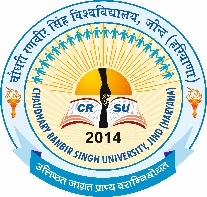 pkS/kjh j.kchj flag fo'ofo|ky;]thUnChaudhary Ranbir Singh University, Jind(Established by the State Legislature Act 28 of 2014)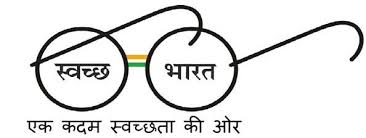 